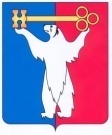 АДМИНИСТРАЦИЯ ГОРОДА НОРИЛЬСКАКРАСНОЯРСКОГО КРАЯПОСТАНОВЛЕНИЕ30.11.2018	г. Норильск	№ 458О внесении изменений в постановление Администрации города Норильска от 20.06.2014 № 360 С целью совершенствования качества управления финансово-хозяйственной деятельностью муниципальных унитарных предприятий муниципального образования город Норильск, руководствуясь Федеральными законами от 18.07.2011 № 223-ФЗ «О закупках товаров, работ, услуг отдельными видами юридических лиц», от 14.11.2002 № 161-ФЗ «О государственных и муниципальных унитарных предприятиях»,ПОСТАНОВЛЯЮ:1. Внести в постановление Администрации города Норильска от 20.06.2014 
№ 360 «Об утверждении Порядка согласования закупок товаров, работ, услуг, совершаемых муниципальными унитарными предприятиями муниципального образования город Норильск в рамках Федерального закона от 18.07.2011 № 223-ФЗ и Порядка согласования закупок товаров, работ, услуг, совершаемых обществами 
с ограниченной ответственностью, единственным участником которых является Администрация города Норильска в рамках Федерального закона от 18.07.2011 
№ 223-ФЗ» (далее – Постановление) следующее изменение:1.1. Порядок согласования закупок товаров, работ, услуг, совершаемых муниципальными унитарными предприятиями муниципального образования город Норильск в рамках Федерального закона от 18.07.2011 № 223-ФЗ, утвержденный Постановлением, изложить в новой редакции, согласно приложению к настоящему постановлению.2. Опубликовать настоящее Постановление в газете «Заполярная правда» 
и разместить его на официальном сайте муниципального образования город Норильск.3. Настоящее постановление вступает в силу со дня его официального опубликования в газете «Заполярная правда».Глава города Норильска                                                                             Р.В. АхметчинПриложение к постановлениюАдминистрации города Норильскаот 30.11.2018 № 458Приложение к постановлениюАдминистрации города Норильскаот 20.06.2014 № 360Порядоксогласования закупок товаров, работ, услуг, совершаемыхмуниципальными унитарными предприятиями муниципальногообразования город Норильск в рамках Федерального законаот 18.07.2011 № 223-ФЗ1. Общие положения1.1.	Настоящий Порядок разработан в соответствии с Федеральным законом от 14.11.2002 № 161-ФЗ «О государственных и муниципальных унитарных предприятиях», в целях регулирования вопроса согласования закупок товаров, работ, услуг, совершаемых муниципальными унитарными предприятиями муниципального образования город Норильск (далее по тексту – предприятия, МУП) в рамках Федерального закона от 18.07.2011 № 223-ФЗ «О закупках товаров, работ, услуг отдельными видами юридических лиц», а также рационального использования финансовых средств предприятий, предотвращения злоупотреблений при заключении договоров на приобретение товаров, выполнение работ, оказание услуг.1.2.	В настоящем Порядке используются следующие основные понятия 
и термины:-	договор – гражданско-правовой договор на поставку товаров, выполнение работ, оказание услуг;-	закупка у единственного поставщика (исполнителя, подрядчика) – способ закупки, при котором предприятие предлагает заключить договор только одному поставщику (исполнителю, подрядчику);-	закупка – приобретение товаров, работ, услуг за счет средств предприятия путем заключения договора;-	план закупки – план закупки товаров (работ, услуг), формируемый МУП; -	Положение о закупке – Положение о закупке товаров, работ, услуг МУП, разработанное в соответствии с Федеральным законом от 18.07.2011 № 223-ФЗ 
«О закупках товаров, работ, услуг отдельными видами юридических лиц»;-	типовое положение о закупке – типовое положение о закупке товаров, работ, услуг, совершаемых муниципальными унитарными предприятиями муниципального образования город Норильск в соответствии с Федеральным законом от 18.07.2011 № 223-ФЗ «О закупках товаров, работ, услуг отдельными видами юридических лиц», утвержденное постановлением Администрации города Норильска, издаваемым Главой города Норильска;- УЖКХ – Управление жилищно-коммунального хозяйства Администрации города Норильска;-	УПРиУ – Управление потребительского рынка и услуг Администрации города Норильска;-	Федеральный закон № 223-ФЗ – Федеральный закон от 18.07.2011 
№ 223-ФЗ «О закупках товаров, работ, услуг отдельными видами юридических лиц».2. Положение о закупке товаров, работ, услуг2.1.	Предприятие при осуществлении закупок товаров, работ, услуг руководствуется Положением о закупке, разработанным в соответствии 
с Федеральным законом № 223-ФЗ.Положения о закупке МУП Расчетно-кассовый центр», «Многофункциональный обслуживающий комплекс», «Торгово- производственное объединение «ТоргСервис», «Коммунальные объединенные системы» должны соответствовать типовому положению о закупке.2.2.	Положение о закупке регламентирует закупочную деятельность предприятия, устанавливает основные требования к закупке, порядок подготовки 
и проведения процедур закупки, порядок заключения и исполнения договоров, 
а также иные связанные с осуществлением закупки требования.2.3.	Положение о закупке до размещения его в единой информационной системе в сфере закупок направляется в УПРиУ на согласование на предмет соблюдения требований законодательства; в отношении Положений о закупке МУП, перечисленных в абзаце 2 пункта 2.1 настоящего Порядка, – также на соответствие типовому положению о закупке.2.4.	В случае внесения изменений в типовое положение о закупке такие изменения МУП, перечисленные в абзаце 2 пункта 2.1 настоящего Порядка, обязаны внести в собственные Положения о закупке.2.5.	Изменения и дополнения, вносимые в Положение о закупке должны быть согласованны с УПРиУ.2.6.	Согласование с УПРиУ Положения о закупке, изменений и дополнений 
к нему осуществляется в течение 10 рабочих дней со дня их предоставления предприятием в УПРиУ.3. Планирование закупок3.1.	Предприятие осуществляет планирование закупок путем формирования плана закупки.3.2.	План закупки формируется МУП в соответствии с требованиями, установленными нормативными правовыми актами Российской Федерации, локальными актами предприятия, а также действующим в МУП Положением 
о закупке, в том числе с учетом сроков проведения закупочных процедур, исходя 
из требуемой даты поставки товаров (получения результатов работ, услуг).3.3.	Процедура закупки может начинаться только после ее включения 
в план закупки, кроме случаев, предусмотренных Положением о закупке, с учетом требований, предусмотренных частью 15 статьи 4 Федеральным законом № 223-ФЗ.3.4.	План закупки подписывается директором предприятия и до размещения его в единой информационной системе в сфере закупки направляется в УПРиУ 
на согласование на предмет соблюдения требований законодательства 
к формированию плана закупки.В случае, если в план закупки включена(ы) закупка(и) инновационной продукции и (или) высокотехнологичной продукции, лекарственных средств 
с нулевыми показателями, то в указанной части план закупки не подлежит согласованию с УПРиУ.3.5.	УПРиУ в течение 5 рабочих дней со дня поступления от предприятия плана закупки в письменной форме согласовывает (не согласовывает, 
с обоснованием причины отказа в согласовании) указанный план закупки 
и возвращает его в соответствующее предприятие.3.6.	При необходимости УПРиУ может запросить у предприятия обоснование начальной (максимальной) цены договора по закупкам, указанным 
в плане закупки. В этом случае срок согласования продлевается, но не более чем 
на 5 рабочих дней со дня предоставления предприятием запрашиваемых документов.3.7.	МУП «КОС», МУП ТПО «ТоргСервис» до направления плана закупки 
в УПРиУ направляют его на согласование начальнику УЖКХ на предмет целесообразности проведения закупок по выполнению работ, оказанию услуг 
на объектах коммунальной инфраструктуры и приобретению товаров для таких объектов.3.8.	Начальник УЖКХ в течение 5 рабочих дней со дня поступления 
от предприятия плана закупки в письменной форме согласовывает 
(не согласовывает, с обоснованием отказа в согласовании) указанный план закупки 
и возвращает его в соответствующее предприятие.3.9.	Корректировка плана закупки осуществляется в случаях, предусмотренных постановлением Правительства Российской Федерации 
от 17.09.2012 № 932 «Об утверждении правил формирования плана закупки товаров (работ, услуг) и требований к форме такого плана» и Положением о закупке.3.10.	Согласование корректировки плана закупок с начальниками УПРиУ 
и УЖКХ осуществляется в порядке, предусмотренном пунктами 3.4-3.8 настоящего Порядка. При этом согласование корректировки плана закупок с начальником УЖКХ осуществляется МУП «КОС» и МУП ТПО «ТоргСервис» только в случае, если основанием внесения изменений в план закупок является включение в план закупок закупки по выполнению работ, оказанию услуг на объектах коммунальной инфраструктуры и приобретению товаров для таких объектов.3.11.	УПРиУ вправе запросить дополнительные документы, обосновывающие корректировку плана закупок.В этом случае срок согласования продлевается, но не более чем на 5 рабочих дней со дня предоставления предприятием запрашиваемых документов.4. Подготовка МУП проектов договоров4.1.	Условия, изложенные в проекте договора, должны быть взаимосвязаны 
с наименованием объекта закупки, указанным в утвержденном плане закупок, 
и не должны противоречить требованиям, указанным в извещении 
об осуществлении закупки и иной документации о закупке (при их наличии, 
в зависимости от избранного МУП способа определения поставщика (подрядчика, исполнителя).4.2.	При осуществлении закупки предприятие до момента размещения информации о закупке в единой информационной системе направляет в УПРиУ 
на согласование проект договора в части соответствия законодательству, Положению о закупке и плану закупки.4.3.	УПРиУ в течение 5 рабочих дней со дня поступления от предприятия проекта договора в письменной форме согласовывает (не согласовывает, 
с обоснованием причины отказа в согласовании). 4.4.	Дополнительно к проекту договора УПРиУ вправе потребовать у МУП предоставление проекта документации к договору, а также иных документов, необходимых для оценки возможности согласования проекта договора.В этом случае срок согласования продлевается, но не более чем на 5 рабочих дней со дня предоставления предприятием запрашиваемых документов.4.5.	Локальные сметные расчеты предприятия, используемые 
при определении стоимости реконструкции, капитального и текущего ремонта объектов недвижимого имущества МУП, должны быть согласованы с МКУ "Управление капитальных ремонтов и строительства" в части правильности применения сметных нормативов действующей системы ценообразования 
и сметного нормирования в строительстве (за исключением магистральных коллекторов), за исключением случаев, когда сметная стоимость работ подлежит проверке на предмет достоверности ее определения в соответствии с частью 2 статьи 8.3 Градостроительного кодекса РФ.4.6.	В случае осуществления МУП закупки у единственного поставщика (подрядчика, исполнителя), при направлении на согласование соответствующего проекта договора МУП обязано приложить к нему документально оформленный отчет, содержащий обоснование невозможности или нецелесообразности применения иных способов определения поставщика (подрядчика, исполнителя), 
а также цену договора и иные существенные условия договора 4.7.	Предприятием не направляются на согласование в УПРиУ проекты договоров, заключаемых с единственным поставщиком, если:- необходимо закупить товары (работы, услуги) стоимостью не более 100 тыс. руб. (без учета НДС);- необходимо заключить договоры с субъектами естественных монополий, признанных таковыми в соответствии с Федеральным законом от 17.08.1995 
№ 147-ФЗ «О естественных монополиях»;- закупаются коммунальные услуги (услуги по водоснабжению, водоотведению, теплоснабжению, электроснабжению), услуги по обращению 
с твердыми коммунальными отходами, обращению с твердыми бытовыми отходами, газоснабжению;- осуществляется подключение (присоединение) к сетям инженерно-технического обеспечения;- закупаются услуги по регулируемым в соответствии с законодательством РФ ценам (тарифам);- заключается договор (соглашение) с оператором электронной площадки.